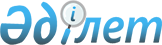 "Солтүстік Қазақстан облысы Ғабит Мүсірепов атындағы аудан әкімдігінің жұмыспен қамту және әлеуметтік бағдарламалар бөлімі" коммуналдық мемлекеттік мекемесі туралы ережені бекіту туралы" Солтүстік Қазақстан облысы Ғабит Мүсірепов атындағы аудан әкімдігінің 2022 жылғы 27 маусымдағы № 154 қаулысына өзгеріс енгізу туралыСолтүстік Қазақстан облысы Ғабит Мүсірепов атындағы аудан әкімдігінің 2022 жылғы 14 шiлдедегi № 172 қаулысы
      Солтүстік Қазақстан облысы Ғабит Мүсірепов атындағы әкімдігі ҚАУЛЫ ЕТЕДІ:
      1. "Солтүстік Қазақстан облысы Ғабит Мүсірепов атындағы аудан әкімдігінің жұмыспен қамту және әлеуметтік бағдарламалар бөлімі" коммуналдық мемлекеттік мекемесі туралы ережені бекіту туралы" Солтүстік Қазақстан облысы Ғабит Мүсірепов атындағы аудан әкімдігінің 2022 жылғы 27 маусымдағы № 154 қаулысына келесі өзгеріс енгізілсін:
      көрсетілген қаулының орыс тіліндегі тақырыбы жаңа редакцияда жазылған, мемлекеттік тілде өзгермейді.
      2. Осы қаулының орындалуын бақылау Солтүстік Қазақстан облысы Ғабит Мүсірепов атындағы аудан әкімінің жетекшілік ететін орынбасарына жүктелсін.
      3. Осы қаулы алғашқы ресми жарияланған күнінен бастап қолданысқа енгізіледі.
					© 2012. Қазақстан Республикасы Әділет министрлігінің «Қазақстан Республикасының Заңнама және құқықтық ақпарат институты» ШЖҚ РМК
				
      Аудан әкімі 

С. Мұхамедиев
